GUÍA DE PENSAMIENTO MATEMÁTICO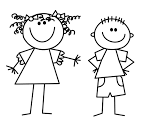 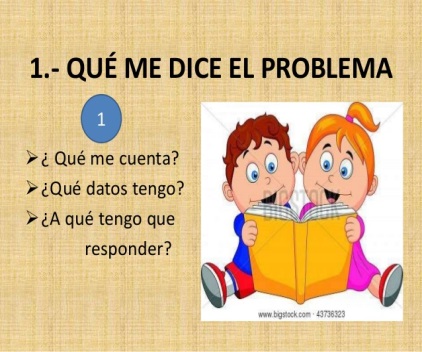 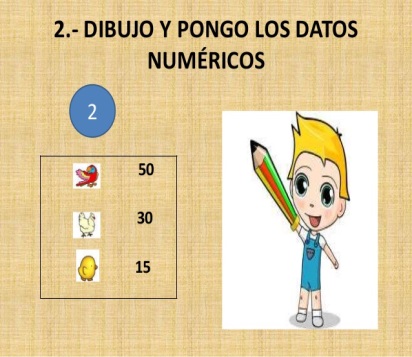 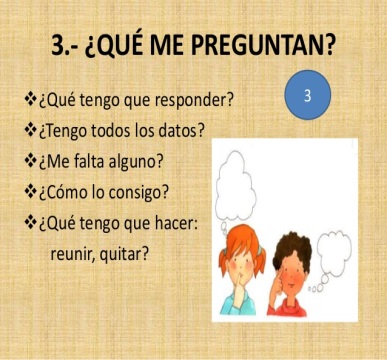 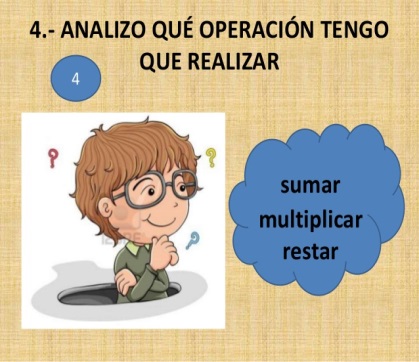 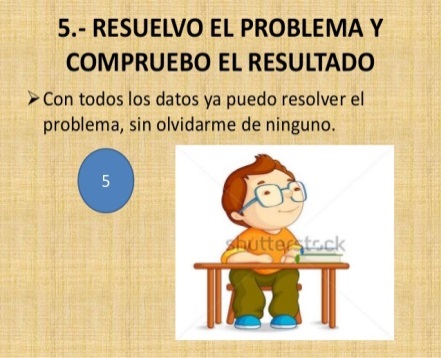 Con ayuda de un adulto observa y desarrolla los ejercicios de la suma, resolviendo los siguientes problemas.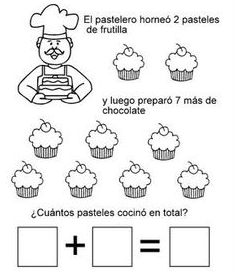 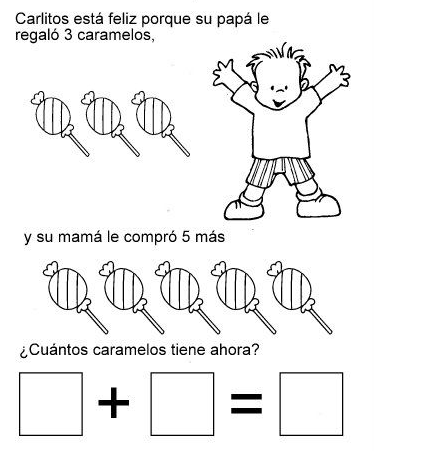 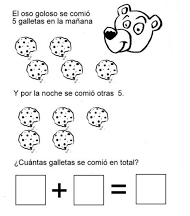 Nombre:Curso: KINDER Fecha: semana N°33AMBITO: Interacción con el Medio Natural y CulturalAMBITO: Interacción con el Medio Natural y CulturalAMBITO: Interacción con el Medio Natural y CulturalNÚCLEO: Pensamiento MatemáticoNÚCLEO: Pensamiento MatemáticoNÚCLEO: Pensamiento MatemáticoObjetivo de Aprendizaje:(6): Emplear los números para contar, identificar, cuantificar y comparar  cantidades.(8): Resolver problemas simples de manera concreta y pictórica agregando o quitando elementos hasta 10 elementos, comunicando las acciones llevadas a cabo.Objetivo de Aprendizaje:(6): Emplear los números para contar, identificar, cuantificar y comparar  cantidades.(8): Resolver problemas simples de manera concreta y pictórica agregando o quitando elementos hasta 10 elementos, comunicando las acciones llevadas a cabo.Objetivo de Aprendizaje:(6): Emplear los números para contar, identificar, cuantificar y comparar  cantidades.(8): Resolver problemas simples de manera concreta y pictórica agregando o quitando elementos hasta 10 elementos, comunicando las acciones llevadas a cabo.Objetivos de la Semana:Cómo resolver un problema.Observar los ejercicios de la suma y resuélvelos según el ejemplo anterior.  Ticket de SalidaObjetivos de la Semana:Cómo resolver un problema.Observar los ejercicios de la suma y resuélvelos según el ejemplo anterior.  Ticket de SalidaObjetivos de la Semana:Cómo resolver un problema.Observar los ejercicios de la suma y resuélvelos según el ejemplo anterior.  Ticket de SalidaObjetivo Transversal (5): Comunicar sus preferencias, opiniones, ideas, en diversas situaciones cotidianas y juegos. (Identidad y Autonomía)Objetivo Transversal (5): Comunicar sus preferencias, opiniones, ideas, en diversas situaciones cotidianas y juegos. (Identidad y Autonomía)Objetivo Transversal (5): Comunicar sus preferencias, opiniones, ideas, en diversas situaciones cotidianas y juegos. (Identidad y Autonomía)Para trabajar con mi guía necesito:Estar en un ambiente tranquilo.Lavarme las manos.Estar en compañía de un adulto.Contar con muchas ganas para responder.